РЕШЕНИЕРассмотрев обращения депутатов Городской Думы Петропавловск-Камчатского городского округа по единому муниципальному избирательному округу Наумова А.Б. от 08.09.2015 № ГД-02-а/378/15, Мечетина С.И. от 07.09.2015 № ГД-02-а/375/15, в соответствии с Решением Городской Думы Петропавловск-Камчатского городского округа от 26.06.2013 № 90-нд «О порядке регулирования отношений, связанных с формированием, финансовым обеспечением наказов избирателей в Петропавловск-Камчатском городском округе и контролем  за их выполнением», Городская Дума Петропавловск-Камчатского городского округаРЕШИЛА:	1. Внести в перечень наказов избирателей Петропавловск-Камчатского городского округа на 2015 год, поступивших депутатам Городской Думы Петропавловск-Камчатского городского округа, утвержденный решением Городской Думы Петропавловск-Камчатского городского округа от 27.08.2014               № 545-р (далее - перечень), изменения согласно приложению к настоящему решению.2. Направить настоящее решение Главе администрации Петропавловск-Камчатского городского округа для учета внесенных в перечень изменений                в бюджете Петропавловск-Камчатского городского округа на 2015 год                            и плановый период 2016-2017 годов. 3. Направить настоящее решение в газету «Град Петра и Павла»                               для опубликования и разместить на официальном сайте Городской Думы Петропавловск-Камчатского городского округа в информационно-телекоммуникационной сети «Интернет».Приложение к решению Городской Думы Петропавловск-Камчатского 
городского округа от 09.09.2015 № 831-р «Приложениек решению Городской ДумыПетропавловск-Камчатскогогородского округаот 27.08.2014 № 545-р Изменения в перечень наказов избирателей Петропавловск-Камчатского городского округа на 2015 год, 
поступивших депутатам Городской Думы Петропавловск-Камчатского городского округа1. Строку седьмую изложить в следующей редакции:2. Строку одиннадцатую изложить в следующей редакции: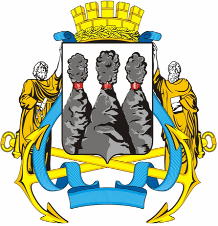 ГОРОДСКАЯ ДУМАПЕТРОПАВЛОВСК-КАМЧАТСКОГО ГОРОДСКОГО ОКРУГАот 09.09.2015 № 831-р36-я (внеочередная) сессияг.Петропавловск-КамчатскийО внесении изменений в перечень наказов избирателей Петропавловск-Камчатского городского округа               на 2015 год, поступивших депутатам Городской Думы Петропавловск-Камчатского городского округа, утвержденный решением Городской Думы Петропавловск-Камчатского городского округа от 27.08.2014               № 545-рГлава Петропавловск-Камчатского городского округа, исполняющий полномочия председателя Городской Думы   К.Г. Слыщенко«55.Илюшин А.В. Мелехин В.Э. Мечетин С.И.Выполнение проектных работ по объекту: «Устройство сквера с детскими игровыми и спортивными площадками по улице Кирдищева Петропавловск-Камчатского городского округа»249 000Комитет городского хозяйства администрации Петропавловск-Камчатского городского округа».«55.Илюшин А.В. Мелехин В.Э. Мечетин С.И.Установка детской площадки в поселке Дальний436 668,82Комитет городского хозяйства администрации Петропавловск-Камчатского городского округа».«55.Илюшин А.В. Мелехин В.Э. Мечетин С.И.Выполнение работ по восстановлению детской площадки по улице Максутова, дом № 18 506 587,18Комитет городского хозяйства администрации Петропавловск-Камчатского городского округа».«55.Илюшин А.В. Мелехин В.Э. Мечетин С.И.Выполнение работ по устройству металлического ограждения детской площадки по улице Лизы Чайкиной, дом № 15307 744Комитет городского хозяйства администрации Петропавловск-Камчатского городского округа».«59.Огий О.Г.Ребенок Ю.В.Приобретение мебели в кабинеты физики 
и химии для муниципального бюджетного общеобразовательного учреждения «Средняя общеобразовательная школа № 4 имени 
А.М. Горького»250 000Департамент социального развития администрации Петропавловск-Камчатского городского округа ».«59.Огий О.Г.Ребенок Ю.В.Приобретение мебели для спален, игровых комнат, методического кабинета для муниципального бюджетного дошкольного образовательного учреждения «Детский сад № 20»250 000Департамент социального развития администрации Петропавловск-Камчатского городского округа ».«59.Огий О.Г.Ребенок Ю.В.Выполнение работ по текущему ремонту лестничных переходов Ленинского района324 086Комитет городского хозяйства администрации Петропавловск-Камчатского городского округа».«59.Огий О.Г.Ребенок Ю.В.Выполнение работ по текущему ремонту ограждения подпорной стены по улице Океанская, дом № 94-А175 914Комитет городского хозяйства администрации Петропавловск-Камчатского городского округа».